РОССИЙСКИЙ  ПРОФЕССИОНАЛЬНЫЙ  СОЮЗ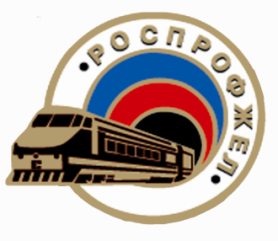 ЖЕЛЕЗНОДОРОЖНИКОВ И ТРАНСПОРТНЫХ  СТРОИТЕЛЕЙДорожная территориальная организация профсоюзана Московской железной дороге     Информация о работе    правовой инспекции труда за  апрель  2023г.   Проведено         25   проверок  Установлено     6   фактов  нарушений  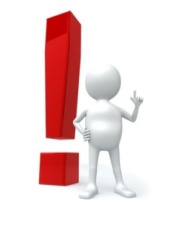   Дано                   145 консультации                 В  пользу      работников произведены доплаты на сумму  213,7тыс. руб. Эксплуатационное локомотивное депо Москва-Сортировочная-Рязанская по результатам рассмотрения представления получен ответ от 06.02.2023 №ИСХ-369/МСК ТЧэ-6, согласно которому возвращена  недополученная  премия 4-м   машинистам электровоза ,и  помощнику машиниста электровоза, всего на общую сумму 34 928 руб.  Моторвагонное депо Раменское  по итогам рассмотрения представления  слесарю-электрику по  ремонту электрооборудования   возвращена премия  в полном объеме в размере 17 215 руб.  Московско-Курский центр организации работы железнодорожных станций  на основании приказа от 13.03.2023 №35/ЛС произведена оплата времени психиатрического освидетельствования  50 работникам на общую сумму 120 133 руб.Московско-Горьковский центр организации работы железнодорожных  станций по обращению работника Подготовлено исковое заявление в Замоскворецкий районный суд г.Москвы  к Фонду пенсионного и  социального страхования Российской Федерации о  досрочном назначении страховой пенсии. Моторвагонное депо Раменское  одному работнику рассчитано дополнительное выходное пособие в соответствии с пп. «в» п.7.24 Коллективного договора ОАО «РЖД» на 2023-2025гг. за 25 лет стажа работы на ж.д. транспорте в сумме 63 720 руб.                                                                                                           Правовая инспекция труда  профсоюза                                                                                                                       4-38-44